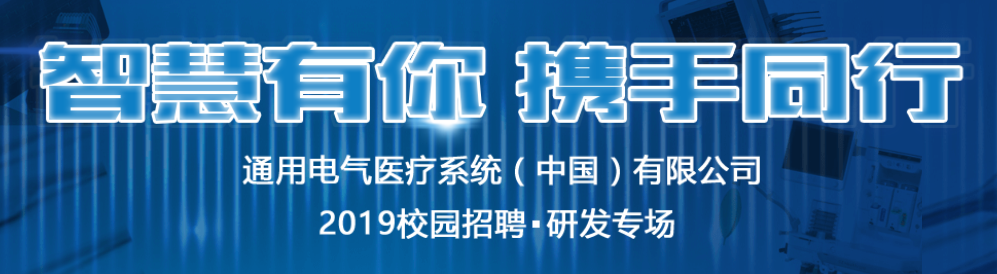 智慧有你，携手同行——通用电气医疗系统（中国）有限公司2019校园招聘关于GE医疗GE医疗是全球领先的医学成像、监护、生物制造以及细胞和基因治疗技术提供商，通过提供智能设备、数据分析、软件应用和服务，实现从疾病诊断、治疗到监护全方位的精准医疗。GE医疗拥有100多年的悠久历史，在全球拥有5万多名员工，享誉业界。公司致力于帮助医疗服务提供商、科研人员和生命科学企业为全球患者改善临床结果。如需了解集团最新信息，请关注GE医疗中国微信、微博，或登录官网http://www3.gehealthcare.cn/。关于GE医疗无锡公司通用电气医疗系统（中国）有限公司，即GE医疗无锡公司，成立于1996年，是GE医疗全球最大的超声研发生产基地和GE全球第二大生命关爱解决方案研发生产基地。公司注册资本1.99亿人民币，拥有世界一流的开发技术和创新人才团队。公司致力于新产品的研发、新技术的应用和数字化解决方案的开拓，每年在研发上投入超过3000万美元。截至2018年，已产生110项国际国内专利，累计开发成功新产品65个。GE医疗无锡公司研发和生产的产品包括各类中高端超声设备、多参数病人监护仪、心电图仪、骨密度仪、呼吸麻醉机，其中 85% 产品出口至美国、欧洲等全球市场。GE医疗无锡公司还是GE“反向创新理念”的策源地——将研发重点放在本地，利用其在全球的丰富资 源和经验为当地市场需求研发产品、服务和技术，相关技术和产品在当地市场成熟并获得成功后，反向推广到国际市场。公司以本土团队”智造”影响世界，被哈佛商业学院作为经典案例载入教科书，被认为是继“全球本土化”之后，跨国企业经营最成功的创新模式之一。软件工程师：岗位职责： 负责医疗设备(超声)的控制、用户界面以及后台工作流相关的软件开发工作面向：2019博士、硕士、优秀本科毕业生专业：计算机，生物医学工程或者相关专业人数： 5-9人工作地点：无锡系统（图像质量/算法）工程师岗位职责：系统工程师专注于超声产品的图像质量和算法开发，包括系统参数设计，图像参数调节，图像噪声去除，超声能量控制等等，以期满足产品的的临床需求，安全需求，同时致力于新功能相关的算法研究以持续的提高产品性能面向：2019博士、硕士、优秀本科毕业生专业：声学，生物医学工程，信号处理，图像处理及相关领域专业，熟悉C/C++和 Matlab人数：2-3人工作地点：无锡硬件工程师：岗位职责：负责医疗超声设备电路设计、固件开发工作。面向：2019届博士、硕士、优秀本科毕业生。专业：无线电、电子类相关专业。工作地点：无锡宣讲会时间：2018年11月21日 18:00—19:30宣讲会地址：东南大学九龙湖校区·大学生活动中心324报告厅宣讲会及面试流程：11月21日晚，宣讲会11月21日晚，笔试11月22日晨，面试22日当天可以出Offer信息更多信息可以点击：http://campus.51job.com/GEWX2019/info.html